BALATONFŐKAJÁR KÖZSÉG ÖNKORMÁNYZAT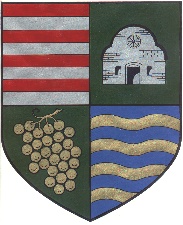 POLGÁRMESTERÉTŐL8164 BalatonfőkajárKossuth L. u. 8.Tel.: 88/483-181 E-mail: bfkpolghiv@vnet.huH I R D E T M É N Y Balatonfőkajár Község Önkormányzatának Képviselő-testülete2022. május hó 26-án – csütörtök – 16.00 órakor  nyílt képviselő-testületi ülést tartAz ülés helye:         Balatonfőkajári Közös Önkormányzati Hivatal, nagytermeNapirendi pontok:Az önkormányzat 2022. évi költségvetési rendeletének módosításaElőadó: Forró Zsolt polgármesterAz önkormányzat 2021. évi költségvetésnek végrehajtásáról szóló zárszámadási rendelet megalkotásaElőadó: Forró Zsolt polgármesterAz önkormányzat 2021. évi belső ellenőrzési jelentése Előadó: Polgár Beatrix jegyzőTerületi Szociális Szolgáltató Intézmény 2021. évi működéséről szóló beszámoló Előadó: Forró Zsolt polgármesterÁtfogó értékelés a helyi önkormányzat gyermekjóléti és gyermekvédelmi feladatainak ellátásról Előadó: Forró Zsolt polgármesterBalatonfőkajár község közrendjének, közbiztonságának helyzetéről szóló beszámolót.Előadó: Forró Zsolt polgármesterBalatonfűzfői Hivatásos Tűzoltó-parancsnokság 2021. évi beszámolójaElőadó: Forró Zsolt polgármesterM8 gyorsforgalmi út M7-M6 autópályák közötti szakasz településrendezési terv módosításaElőadó: Forró Zsolt polgármesterVegyes ügyekElőadó: Forró Zsolt polgármesterMegjelenésére ezúton tisztelettel számítok!Balatonfőkajár, 2022. május hó 17.                                                                                               Forró Zsolt sk.  polgármester